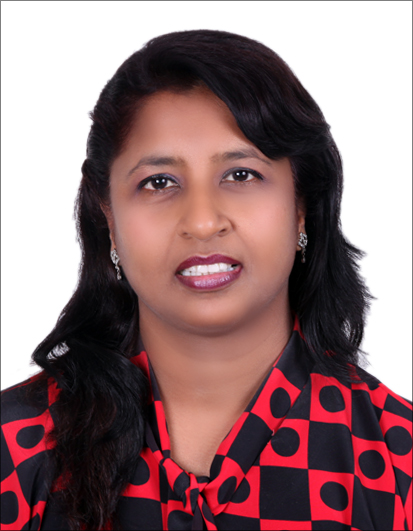 Joyce Dubai, UAEEmail: joyce.336145@2freemail.com Personal Statement I am a professionally qualified educationist, with over 28 years experience in transforming and directing the lives of young children.  Have built on the experience gained through my employment as a secondary school teacher, I am qualified to teach students from Grade 5 to 10 and support personal and academic development.Education and Qualification 2006 		Bachelors in Education					Pune University 1988		Teachers Training Course					Delhi University1994		Bachelors in Arts						Pune UniversityTeaching Experience December 1995 – Till  Date		MaharashtraJune 1992 – Nov 1995			St. Jude’s High School, Dehu Road, MaharashtraJune 1989 – April 1992		Cresent High School, Pune, MaharashtraJune 1988 – April 1989		Hindustan Antibiotics High School, Pimpri, MaharashtraProfessional ProfileClass Teacher for Grade 10.Subject Teacher for English, History & Political Science to students from grade 5 to 10 Teaching Geography & Economics to students of grade 9th and 10thHands on experience in lesson planning and assessment Used a range of interactive teaching methods to enhance learning & development skills for Grade 9 & 10.Monitored learning through a range of assessment techniques Developed strategies to deal with classroom behaviourMentor & work with weak students on a one to one basis who are not able to understand or follow the syllabus in a regular class.Implemented various interactive methods to deliver subject knowledge to students and get them involved to participate and make learning more fun.Actively involved in various extra curricular activities for the school and have encouraged students to participate making them realize their various potentials.Yearly assignment from the Secondary School Board for checking 10th Grade answer sheets.Extra Curriculum ExperiencePrepared students for the following Inter House and Inter School Competitions ElocutionDebateSingingDramaBeen the Dean of St. Patrick’s High School since 2009 till date Organized and prepared students for sports activities and cultural activities in schoolHelped teenagers deal with various problems they face at home and school. Shared an excellent rapport with them Good organizing skills in arranging various school activitiesPersonal Details Date of Birth			16th July 1969Languages 			English, Hindi & MarathiVisa Status 			Husband Sponsorship